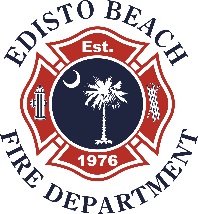 VOLUNTEER MEETING AND TRAININGEBVFD Business MeetingThursday, April 26, 2018Training at 5:30 meeting at 6:00 PMWelcome and introduction of guestsApproval of meeting and training minutesMarch minutesUnfinished BusinessDiscussion of Standard Operating Guidelines (SOG) Vs PoliciesNew BusinessConvert EBVFD to full nonprofit 501-3C?Assigned call numbers/ communications Training On Scene assignmentsTarget solutions  Financial reportI & I Budget approvalVolunteer account statement Chief’s ReportUpcoming fire convention June 11-16 in ColumbiaStation improvementsFire station Floor, (waiting on vender schedule availability)Fire Station Stairs, (pending floor refinishing)Fire Station addition (going out to bid for commercial plans)Adjournment* Future meeting dates Last Thursday of the month2018 Dates – Jan 25, Feb 22, Mar 29, Apr 26, May 31, Jun 28, Jul 26, Aug 30, Sep 27, Oct 25, Nov 29, Dec Christmas Party** Fire board meetings will be held at 1:00 pm on the same day as the EBVFD meeting; January, April, July, October